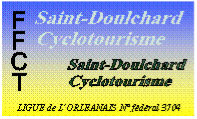 Mai 2018Départ sorties club " 12 Av du Général De Gaulle “ Sortie le samedi départ à 14h00 avec le circuit  n°1 ou  n°2 au choix  suivant la météo Départ également à 14h00 pour les sorties du mardi et du jeudiMardi 01 maiDépart 08h00Randonnée du muguet à UZAY le VENONOrganisée par l’Amicale cyclo d’Uzay le venonLIEU DE DEPART : Salle des Fètes d’UZAY le VENON de 7H30 à 11H30DISTANCES : 46 KmTarifs : licenciés  3€  non licenciés 5€  moins 18 ans gratuitJeudi 03 maiDépart 14h00Circuit n°1 100 kmNuméro openrunner : 5937083St. Doulchard –Bourges– Fenestrelay – St Germain du Puy – D155 Ste Solange– D52 Brécy –  Francheville– le Nuainté – Azy– D25 les Estivaux – Asnins – Charentonnay – D72 Couy – Villequiers – D12 Baugy – Villabon – Farges – D66 Savigny – D179 Osmoy– Chalusse - Soires– Bourges - St. Doulchard.Circuit  n°2 80 kmNuméro openrunner : 7890507St. Doulchard –Bourges– Fenestrelay – St Germain du Puy – D155 Ste Solange– D52 Brécy –  Francheville– le Nuainté – Azy – D93 Etrechy – Gron – D205 St Igny – D36 Villabon – Farges – D66 Savigny – D179 Osmoy– Chalusse - Soires– Bourges - St. Doulchard.Samedi 05 maiDépart 07h00Brevet randonneur des 200 km à BOURGESOrganisé par  les Cylotouristes BerruyersLIEU DE DÉPART : 2 Rue de Gionne à BOURGESDISTANCE  :  200 KmTarifs : licenciés 2€ non licenciés 4€ moins 18 ans licenciés gratuit non licenciés 2€Départ 14h00Circuit n°1 96 kmNuméro openrunner : 5924773St. Doulchard – Asnières - Vasselay – C4 Fussy – C5 les Chaumes – C5 le Petit Marais – D33 St Michel de Volangis – D33 et VO Le Bois de Vèves – VO Le Carroir de St Céols – VO Les Louis – VO les Faucards – VO Derrière la Forêt – VO, D11, VO à gauche, VO à droite et D20 les Thébaults – D20 Henrichemont – D22 La Borne – D22 et D44 Humbligny – D44E et D44 Montigny – D59 et D93 Villepuant – D93 et Azy – D25 Rians – D154 et D46 Ste Solange – D186 Les Nointeaux – D186 et D33 St Michel de Volangis – D33 Les 4 Vents – D151 Asnières – St. Doulchard.Circuit  n°2 79 kmNuméro openrunner : 5937183St. Doulchard – Asnières - Vasselay – C4 Fussy – C5 les Chaumes – C5 le Petit Marais – D33 St Michel de Volangis – D33 et VO Le Bois de Vèves – VO Le Carroir de St Céols – VO Les Louis – VO les Faucards – VO Derrière la Forêt – VO, D11, VO à gauche, VO à droite et D20 les Thébaults – D20 Henrichemont – D12 les Bassins – D12 et D212 Château de Maupas – D59 Morogues – C2 Aubinges – C5 Les Aix d’Angillon – D46 Ste Solange – D186 Les Nointeaux – D186 et D33 St Michel de Volangis – D33 Les 4 Vents – D151 Asnières – St. Doulchard.Dimanche 06 maiDépart 07h30Concentration souvenir Patrick PLAINEOrganisée par le  S.C Saint Amand CyclotouristesLIEU DE DÉPART : Salle des Fêtes de  La CELLE BRUERE de 8H30 à 12HDISTANCE : 40 KmTarifs : licenciés 3€ non licenciés 5€ moins 18 ans licenciés gratuit non licenciés 2€Mardi 08 maiDépart 08h00Circuit n°1 102 kmNuméro openrunner : 6197734Saint Doulchard – Asnières  – D940 (piste cyclable) Fussy – D11 et VO à droite les Chaumes - VO le Petit Marais – D33 Saint Michel de Volangis – D33 et D186 Les Nointeaux – D186 Sainte Solange – D46 et D154 Rians – D25 les Pillets – VO à gauche Les Ballatiers – VO et D93 Villepuant – D93 Montigny – D59 Veaugues – D86 Le Briou – D86 Crézancy-en-Sancerre – D22 Neuilly-en-Sancerre – D22 et VO à gauche Les Sigurets – VO et VO à gauche Les Poteries – VO, D49 à droite et D22 La Borne – D22 Henrichemont – D12 à gauche et D33 Parassy – D33 La Rongère – D33 Soulangis – D33 Saint Michel de Volangis – D33 Les 4 Vents – D151 Asnières – Saint Doulchard.Circuit  n°2 82 kmNuméro openrunner : 6204623Saint Doulchard – Asnières  – D940 (piste cyclable) Fussy – D11 et VO à droite les Chaumes - VO le Petit Marais – D33 Saint Michel de Volangis – D33 et D186 Les Nointeaux – D186 Sainte Solange – D46 et D154 Rians – D25 les Pillets – VO à gauche Les Ballatiers – VO et D93 Villepuant – Montigny – D44 Humbligny – D44 et D185 Lass – D185 et VO à droite Viard – VO, D46 (vers La Borne) et VO à gauche Les Verrières – D212 à gauche Château de Maupas – D59 à droite Parassy – D33 La Rongère – D33 Soulangis – D33 Saint Michel de Volangis – D33 Les 4 Vents – D151 Asnières – Saint Doulchard.Jeudi 10 maiDépart 07h00Concentration et randonnée au CHÂTELET en BERRYOrganisée par  le Foyer rural du ChâteletLIEU DE DÉPART : Foyer Rural du CHÂTELET en BERRY de  7H à 11HDISTANCE : 45 KmTarifs : licenciés 3€ non licenciés 5€ moins 18 ans gratuitCircuit 123 kmNuméro openrunner : 8526949St Doulchard - Trouy - Chateauneuf - Venesmes - Ineuil - Morlac - Le Châtelet – pointage -  Ids St Rorc - Morlac - Vallenay – St Loup Des Chaumes – St Germain  Des Bois - Barantheaume - Sennecay – Plaimpied  - Bourges – St Doulchard.Samedi 12 maiDépart 14h00Voir les circuits de dimancheDimanche 13 maiDépart 08h00Circuit n°1 100 kmNuméro openrunner : 8436217St Doulchard –Asnières – les 4vents – St Michel – Les Nointeaux – Ste Solange (Concentration)– Brécy – Rians – St Céols – D 955,59 Morogues – La Borne – La Chapelotte – Henrichemont – D12  Parassy – Menetou – Quantilly – St Martin – Charlay – La Breuille – Fussy  – feularde – D 940 bande cyclable – Asnières - St. Doulchard.Circuit  n°2 61 kmNuméro openrunner : 6786219St Doulchard –Asnières – les 4vents – St Michel – Les Nointeaux – Ste Solange (Concentration) – Les Aix – Menetou  – Quantilly – St Martin – Charlay – La Breuille – Fussy  – feularde – D 940 bande cyclable – Asnières - St. Doulchard.Mardi 15 maiDépart 14h00Circuit n°1 98 kmNuméro openrunner : 5925039St. Doulchard – Asnières – D58 et VO à gauche Fontland – VO à gauche et D104 le Vernay – D104 et D160 le Tronc – D160 Berry Bouy – D160 Marmagne – D150 Pont Vert – D150 et VO le Bois des Granges – VO et D16 La Chapelle Saint Ursin – D16 à droite et D135 Morthomiers – D135 Le Subdray – D31 Trouy – D73 et D31 Plaimpied  – D46 Soye en Septaine – VO et D46a Savigny en Septaine – D976 et D66 la Thibeauderie – D66 et D186 Nohant en Goût – D186 Ste Solange – D186 les Nointeaux – D186 et D33 Saint Michel de Volangis – D33 .Le Petit Marais - C5 les Chaumes – C5 Fussy – C4 Vasselay – D58 et C2 à droite la Brosse – C2 et D104 St Doulchard.Circuit n°2 86 kmNuméro openrunner : 7501416St. Doulchard – Asnières – D58 et VO à gauche Fontland – VO à gauche et D104 le Vernay – D104 et D160 le Tronc – D160 Berry Bouy – D160 Marmagne – D150 Pont Vert – D150 et VO le Bois des Granges – VO et D16 La Chapelle Saint Ursin – D107E Pissevieille – D107 Trouy – puis circuit identique au circuit n°1 jusqu’à Soye en Septaine – D46 Osmoy – D46 Moulins sur Yèvre – D46, D156 et Vo la Queue de Palus – VO Saint Germain du Puy – D155 et VO le Grand Nérigny – VO Le Petit Marais - - C5 les Chaumes – C5 Fussy – C4 Vasselay – D58 et C2 à droite la Brosse – C2 et D104 St Doulchard.Jeudi 17 maiRandonnée Séniors à AUBIGNY sur NèreVoir le site pour inscription à venirPour celles et ceux qui ne peuvent pas participer à cette randonnéeDépart 14h00Circuit n°1 102 kmNuméro openrunner : 7184547St. Doulchard – Asnières – Vasselay – la Breuille – St Georges – D56 et D11 Vignoux – D56 Soulangis – VO Roulier – les Aix d’Angillon– D12 et C5 Aubinges – C1 Morogues - D185 et D44 Humbligny – D74 Neuilly en Sancerre – D22 la Borne – Henrichemont – D20 et D22 - les Loges – Les Bassineries- Mery es Bois– D58 le Barangeon – la Rose –D68 Bourgneuf –Vendegond – VO (à gauche) St Eloy – D160 et D104 St DoulchardCircuit n°2 85 kmNuméro openrunner : 8436259St. Doulchard – Asnières – Vasselay – la Breuille – St Georges – D56 et D11 Vignoux – D56 Soulangis – VO Roulier – les Aix d’Angillon– D12 et C5 Aubinges – C1 Morogues – Château de Maupas – D212 et D12 Henrichemont – D20 et D22 - les Loges – Les Bassineries- Mery es Bois– D58 le Barangeon – la Rose –D68 Bourgneuf –Vendegond – VO (à gauche) St Eloy – D160 et D104 St Doulchard.Du vendredi 18 mai au mardi 22 mai 2018 Mer Montagne :Le Verdon sur Mer / le Col de la Pierre St MartinSamedi 19 maiDépart 14h00N°172 A 105.7 kmNuméro openrunner : 5852921St Doulchard – Vouzeron – D182– Fontenay – D22, D126 OrçayD60 – Theillay – D41– Le Many – Châtres sur Cher – D19 et 19 bis Le Gué Vincent –D90 St Georges sur la Prée – St Hilaire de Court – D320 et D27 Brinay – Fosse – Foëcy – Mehun – Berry Bouy - St DoulchardN° 172B 78.7 kmNuméro openrunner : 5860453St Doulchard – Vouzeron – D182– Fontenay – D41 et D126 – Orçay – D126 puis D926 – Le Briou – Les Forges, puis D27 Brinay – Fosse – Foëcy – Mehun – Berry Bouy - St DoulchardDimanche 20 maiDépart  07h30Randonnée la Castelpelotoise à la CHAPELOTTEOrganisée par l’U.C HenrichemontLIEU DE DÉPART : Salle des fêtes LA CHAPELOTTE de 8H à 9HDISTANCES : 30 -60 KmTarifs : licenciés  3€ non licenciés 5€ moins 18 ans gratuitLundi 21 maiDépart 08 h00Circuit n°1  103 Km                                                                         Numéro openrunner : 7184584St Doulchard – la rocade – D23 Pierrelay – D23 Ste Thorette – D23 Limeux – D23 Reuilly – D27 L’ Ormeteau – D2 Luçay Le Libre – D2, D16 et D83 Graçay – D19 et D63 Dampierre en Graçay – D63 St Hilaire de Court – D918 bis et D27 Chaillot – D32 les Forges – D60 Givry - D60 Foëcy – D60 Mehun sur Yèvre – D107 Marmagne – D160  Berry Bouy – D60 St Doulchard.Circuit n°2  79 Km                                                                         Numéro openrunner : 7968968St Doulchard – la rocade – D23 Pierrelay – D23 Ste Thorette – D23 Limeux – D23 Reuilly – D165 Chéry –D68 Maurepas –D68 et D75 Massay – D75E et D18 E Méreau – D18E Brinay – D27 Quincy – D20 Mehun sur Yèvre – D107 Marmagne – D160  Berry Bouy – D60 St Doulchard.Mardi 22 maiDépart 14h00Circuit n°1  99 Km                                                                         Numéro openrunner : 6204912Saint Doulchard – la rocade – D23 Pierrelay – D23 Sainte Thorette – D35 et D113 Villeperdue - D113 Preuilly – D27 et D113 Boisgisson- D113 et D20 Boitier – D20 et D 123 Limeux – D23 et D23E Lazenay – D18 et VO à droite Le Petit Port – C7 à droite château de la Ferté  – C7 La Ferté – C2 (en face au carrefour avec D918) et D27 à gauche l’Ormeteau  – D2 La Tréchauderie – D16 à droite Saint Pierre-de-Jards – D28, D68 et D320 à droite Bois Messire Jacques  – D320 Massay – C7 l’Orme Gimont – C7 Chéry – D68 Lury-sur-Arnon – D30 (direction Foëcy) et C2 à gauche Ferrandeau – C2 et D18E à droite Brinay –  D27 Quincy – D20 Mehun sur Yèvre – D107 Marmagne – D160  Berry Bouy – D60 Saint Doulchard.Circuit n°2  83 Km                                                                         Numéro openrunner : 6204927Saint Doulchard – la rocade – D23 Pierrelay – D23 Sainte Thorette – D35 et D113 Villeperdue - D113 Preuilly – D27 et D113 Boisgisson- D113 et D20 Boitier – D20 et D 123 Limeux – D23 et D23E Lazenay – D18 et VO à droite Le Petit Port – C7 à droite château de la Ferté  – C7 La Ferté – D918 à droite Reuilly – D165 Chéry – D68 Lury-sur-Arnon – D30 (direction Foëcy) et C2 à gauche Ferrandeau – C2 et D18E à droite Brinay –  D27 Quincy – D20 Mehun sur Yèvre – D107 Marmagne – D160  Berry Bouy – D60 Saint Doulchard.Jeudi 24 maiDépart 14h00Circuit n°1 103 Km                                                                         Numéro openrunner : 7766216St. Doulchard – Bourges – D106 Plaimpied – D46 Senneçay – D46 et D132 Saint Germain des Bois – D132 Barantheaume – D14 Coudron – D3 et D37 Jariolle – D37 Uzay Le Venon – D37 Meillant – D10 Dun sur Auron – D953 et D36 la Chaussée – D36 Etrechy – D36 et D166 Vornay – D166, D66 et D15 Crosses – D46 Soye – D15 et N76 et Chemin de la Rotée - Bourges – St. Doulchard.Circuit n°2  78  Km                                                                         Numéro openrunner : 8436299St. Doulchard – Bourges – D106 Plaimpied – D46 Senneçay – D46 et D132 Saint Germain des Bois – D28 et D10 Dun sur Auron – D953 et D36 la Chaussée – D36 Etrechy – D36 et D166 Vornay – D166, D66 et D15 Crosses – D46 Soye – D15 et N76 et Chemin de la Rotée - Bourges – St. Doulchard.Samedi 26 mai Brevet randonneur des 300 km à BOURGESOrganisé par les Cyclotouristes BerruyersLIEU DE DÉPART : 2 Rue de Gionne à BOURGES de 3 H à 4 HDISTANCE : 300 KmTarifs : licenciés 2€ non licenciés 4€ moins 18 ans gratuit non licenciés 2€Départ 14h00Voir les circuits de dimancheDimanche 27 maiChallenge du centre à PHITIVIERSPossibilité de faire du co-voiturage avec la remorque pour aller à PHITIVIERS (contacter le Président pour la remorque ). Et si volontaire pour faire le regroupement.Départ 08h00Circuit n°1  104 kmNuméro openrunner : 5937904St. Doulchard – Asnières – D940 Fussy – D11 et VO Les Chaumes – VO Le Petit Marais –D33 St Michel de Volangis – D33 et D186 Les Nointeaux – D186 Ste Solange – D46 et D154 Rians – D25 Azy – D52 le Haut Feuillet – D52 le Bas Feuillet – D52 Pesselières – D52 Feux – D50 et 10 Gardefort – D172 Veaugues – D59 Montigny – D44 Humbligny – D44 et D185 Morogues – C2 Aubinges – VO à droite Chaumoux – VO et D25 à droite Beauvais – D25 La Rongère – D33 Soulangis – D33 St Michel de Volangis – D33 Les 4 Vents - Asnières - St. Doulchard.Circuit n°2 83 kmNuméro openrunner : 7614432St. Doulchard – Asnières – D940 Fussy – D11 et VO Les Chaumes – VO Le Petit Marais –D33 St Michel de Volangis – D33 et D186 Les Nointeaux – D186 Ste Solange – D46 et D154 Rians – D25 Azy – D52 le Haut Feuillet – D52 Bas Feuillet – D44 Montigny – D44 Humbligny – D44 et D185 Morogues – C2 Aubinges – VO à droite Chaumoux – VO et D25 à droite Beauvais – D25 La Rongère – D33 Soulangis – D33 St Michel de Volangis – D33 Les 4 Vents - Asnières - St. Doulchard.Mardi 29 maiDépart 14h00Circuit n°1  97 kmNuméro openrunner : 5925095Saint Doulchard – Bourges – D106 Plaimpied – D46 Senneçay – D34 Vorly – D34 Chezal Chauvier – D34 Dun sur Auron – D10 Meillant – D37 Uzay Le Venon – D37 Jariolle – D37 et D3à droite Coudron – D14 Barantheaume – D132 Saint Germain des Bois – VO Le Clou - VO Senneçay – D34 Lissay-Lochy – D217 à droite et D46 Plaimpied – D106 Bourges – Saint Doulchard.Circuit n°2 86 kmNuméro openrunner : 7328989Saint Doulchard – Bourges – D106 Plaimpied – D46 Senneçay – D34 Vorly – D34 Chezal Chauvier – D34 – Dun sur Auron – D14 Contres – D14  Barantheaume – D14 et D130 Serruelles – D130 et D940 Levet – D46 Senneçay  – D34 Lissay-Lochy – D217 à droite et D46 Plaimpied – D106 Bourges – Saint Doulchard.Jeudi 31 maiDépart 14h00Circuit n°1  100 kmNuméro openrunner : 7337277Saint Doulchard – La rocade – D23 Pierrelay – D23 et D107 La Chapelle Saint Ursin – D107 Pissevieille – D103 Saint Caprais – D103 Chanteloup – D103 Lunery – VO et D87 l’Echalusse – D87 Mareuil sur Arnon – D18 Chezal-Benoit – D65e et 38 Pruniers – D925 et D68 Saint Aubin – D68 et D70 Le Faye – D70, D16 à gauche,  D9 et D9a Chouday – VO le Carroir d’Airain – VO Saint Hilaire – D84 Saint Ambroix – D84 et D18 Charost – D2151 et D16 Villeneuve sur Cher – D35 et VO à droite la Lande  – VO Fontaine Claire– D160, D23 à droite et D160 Marmignolle – D160 Marmagne – D160 Berry Bouy – D60 Saint Doulchard.Circuit n°2 88 kmNuméro openrunner : 7337304Saint Doulchard – La rocade – D23 Pierrelay – D23 et D107 La Chapelle Saint Ursin – D107 Pissevieille – D103 Saint Caprais – D103 Chanteloup – D103 Lunery – VO et D87 l’Echalusse – D87Mareuil sur Arnon – D14 et D9 Ségry – D9 et D9a Chouday –  – VO le Carroir d’Airain – VO Saint Hilaire – D84 Saint Ambroix – D84 et D18 Charost – D2151 et D16 Villeneuve sur Cher – D35 et VO à droite la Lande  – VO Fontaine Claire– D160, D23 à droite et D160 Marmignolle – D160 Marmagne – D160 Berry Bouy – D60 Saint Doulchard.